GotoITGNemocnice Nové Město na Moravě,p.o.vŽďárská 610NínvA A/íAet-n no TVFnvovnCenová nabídka<^S>.«>»”*« t,iED O'!ISO 9001 ISO 14001 ISO 13485Vážená paní,zasíláme Vám cenovou nabídku na posílení změkčení vody.* uvedené ceny jsou bez DPH 21%V Zápech dne 17.5.2018XXXX (vedoucí technik) - XXXX XXXX(vedoucí výroby) - XXXXČESKÝ VÝROBCE CERTIFIKOVANÝCH ÚPRAVEN VODY - založeno 1991
GORO, spol. s r.o. , Zápy 282, 250 01 Brandýs nad LabemTel. XXXX Mobil: +XXXX, XXXX
XXXXXIČ: 44265557, DIČ: CZ44265557, Firma je zapsána v Obch. rejstříku Měst. soudu v Praze 12.11.1991, odd.C, vložka 4982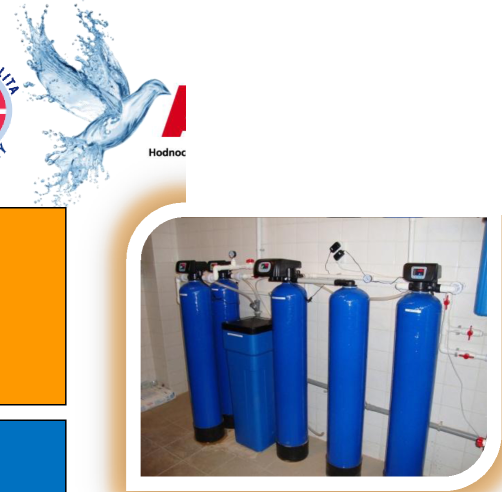 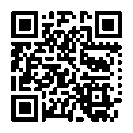 PoložkaCena v KčDuplexní změkčovač 1054 s digitální objemovou hlavou 2 x 94kg45.590,-Solanka 140 l 90 kg2.500,-Drobný spojovací a režijní materiál2.000,-Cena celkem50.090,-